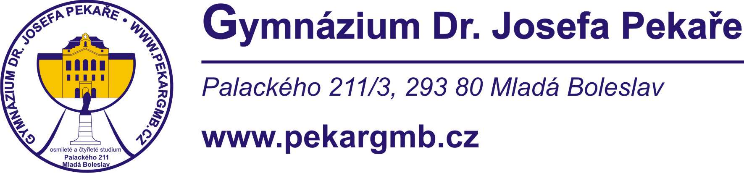 Seznam literárních děl k maturitní zkoušce z českého jazyka a literatury 2021Jméno a příjmení: ………………………………………Třída: ……………V Mladé Boleslavi dne   . . . . . . . . . . . . . . . . . . . . . . . . . . .                  . . . . . . . . . . . . . . . . . . . . . . . . . . . .                                               . . . . . . . . . . . . . . . . . . . . . . . . . . . . . . . . . .                     	 podpis studenta                                                          podpis vyučujícího českého jazyka    PořadíAutor a název dílaPróza/poezie/ dramaZařazení1.Světová a česká literatura do konce 18. století2.Světová a česká literatura do konce 18. století3.Světová a česká literatura 19. století4.Světová a česká literatura 19. století5.Světová a česká literatura 19. století6.Světová literatura 20. a 21. století7.Světová literatura 20. a 21. století8.Světová literatura 20. a 21. století9.Světová literatura 20. a 21. století10.Česká literatura 20. a 21. století11.Česká literatura 20. a 21. století12.Česká literatura 20. a 21. století13.Česká literatura 20. a 21. století14.Česká literatura 20. a 21. století15.Ostatní16.Ostatní17.Ostatní18.Ostatní19.Ostatní20.Ostatní